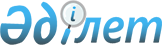 О внесении изменения в решение Шалкарского районного маслихата № 229 от 23 декабря 2010 года "О предоставлении мер социальной поддержки в виде подъемного пособия и кредит для приобретения жилья специалистам здравоохранения, образования, социального обеспечения, культуры и спорта, прибывшим для работы и проживания в сельские населенные пункты в 2011 году"
					
			Утративший силу
			
			
		
					Решение маслихата Шалкарского района Актюбинской области от 23 сентября 2011 года № 296. Зарегистрировано Управлением юстиции Шалкарского района Актюбинской области 11 октября 2011 года № 3-13-158. Утратило силу решением маслихата Шалкарского района Актюбинской области от 10 августа 2012 года № 33      Сноска. Утратило силу решением маслихата Шалкарского района Актюбинской области от 10.08.2012 № 33.

      В соответствии со статьей 6 Закона Республики Казахстан от 23 января 2001 года № 148 «О местном государственном управлении и самоуправлении в Республике Казахстан» и постановление Правительства Республики Казахстан от 1 июля 2011 года № 753 «О внесений изменения в постановление Правительства Республики Казахстан от 18 февраля 2009 года № 183 «Об утверждении размеров и Правил предоставления мер социальной поддержки специалистам здравоохранения, образования, социального обеспечения, культуры и спорта, прибывшим для работы и проживания в сельские населенные пункты » районный маслихат РЕШАЕТ:



      1. Внести изменения в решение Шалкарского районного маслихата № 229 от 23 декабря 2010 года «О предоставлении мер социальной поддержки в виде подъемного пособия и кредит для приобретения жилья специалистам здравоохранения, образования, социального обеспечения, культуры и спорта, прибывшим для работы и проживания в сельские населенные пункты в 2011 году» (зарегистрированного в Реестре государственной регистрации нормативно-правовых актов № 3-13-143, опубликованного в газете « Шалкар» № 7-8 (8159) от 8 февраля 2011 года):



      1) в подпункте 2) пункта 1:

      слова «шестисот тридцатикратный» заменить словами «одну тысячу пятисоткратный».



      2. Настоящее решение вводится в действие по истечении десяти календарных дней со дня первого официального опубликования.      Председатель сессии                  Секретарь

      районного маслихата             районного маслихата           Ж. Елемес                     С. Тулемисов
					© 2012. РГП на ПХВ «Институт законодательства и правовой информации Республики Казахстан» Министерства юстиции Республики Казахстан
				